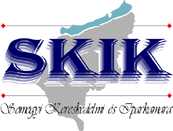 Pályázat kamarai kitüntetésreAlulirottNév:………………………………………………………………………………….Vállalkozás megnevezése:……………………………………………………...Székhely:…………………………………………………………………………… pályázom az alábbi kamarai kitüntetésre:A kitüntetés megnevezése:……………………………………………………..Indoklás:……………………………………………………………...…………………………………………………………………………………….…………………………………………………………………………………….…………………………………………………………………………………….…………………………………………………………………………………….…………………………………………………………………………………….……………………………………………………………………………………………………………………………………………………………………………………………………………………………………………………………….....................................................................................................................................................................................................................................................................................................................................................................................................................................................................................................................................................................................................................................................................................................................................................................................................................................................................................................................................................................................................................................................................................................................................................................................Dátum:……………..								………………………………………….									            aláírás	Az indoklás szükség esetén további oldalakon folytatható.A pályázathoz csatolni kell a  Tájékoztató-ban meghatározott-, az adott kitüntetésre vonatkozó ADATOKAT!A pályázatot  postán elektronikus úton vagy személyesen 
szükséges  eljutattni a kamara titkárságára 2020. november 6-ig! ( 7400 Kaposvár, Anna u. 6. )